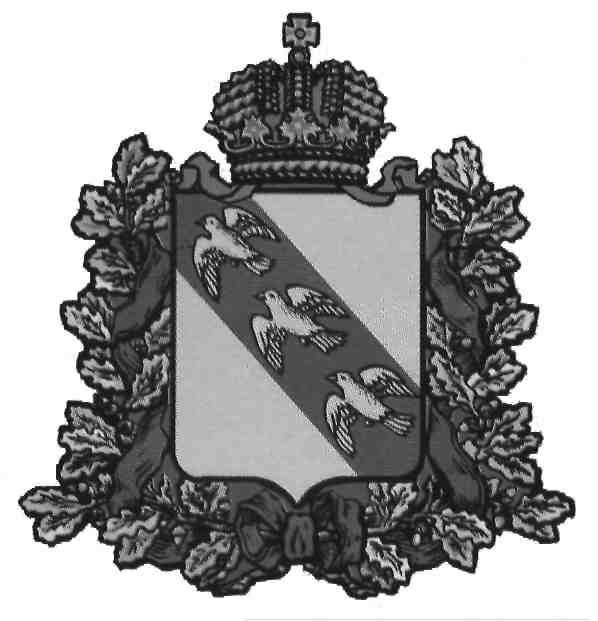 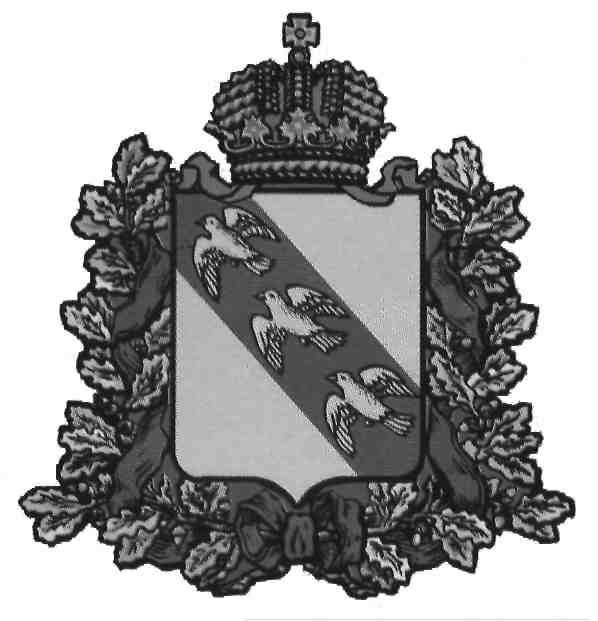 АДМИНИСТРАЦИЯСНАГОСТСКИЙ СЕЛЬСОВЕТАКОРЕНЕВСКОГО РАЙОНА  КУРСКОЙ ОБЛАСТИПОСТАНОВЛЕНИЕот 24 марта 2023 года № 11Об организации работы по проведению профилактических мероприятий — закупке, установке и обслуживания автономных дымовых пожарных извещателей в местах проживания семей, находящихся в социально опасном положении и трудной жизненной ситуации, многодетных семей на территории Снагостского сельсовета   В соответствии с федеральными законами от 21 декабря 1994 года № 69-ФЗ «О пожарной безопасности», от 06 октября 2003 года № 131-ФЗ «Об общих принципах организации местного самоуправления в Российской Федерации», постановлением Администрации Снагостского сельсовета Кореневского района Курской области от 21 ноября 2022 года № 41 «Об утверждении муниципальной программы «Защита населения и территории от чрезвычайных ситуаций, обеспечение пожарной безопасности и безопасности людей на водных объектах в муниципальном образовании «Снагостский сельсовет» Кореневского района Курской области» Администрация Снагостского сельсовета Кореневского района ПОСТАНОВЛЯЕТ:1. Утвердить Порядок проведения профилактического мероприятия -установки автономных дымовых пожарных извещателей в местах проживания семей, находящихся в социально опасном положении и трудной жизненной ситуации, многодетных семей на территории Снагостского сельсовета Кореневского района Курской области в соответствии с Приложением № 1.2. Создать рабочую группу по организации определения подлежащих оборудованию автономными пожарными извещателями мест проживания семей, находящихся в социально опасном положении и трудной жизненной ситуации, многодетных семей на территории Снагостского сельсовета Кореневского района Курской области.3. Утвердить состав рабочей группы по организации определения подлежащих оборудованию автономными пожарными извещателями мест проживания семей, находящихся в социально опасном положении и трудной жизненной ситуации, многодетных семей на территории Снагостского сельсовета Кореневского района Курской области в соответствии с Приложением № 2.4. Контроль за исполнением настоящего постановления оставляю за собой.5. Настоящее постановление вступает в силу со дня его опубликования (обнародования).Глава Снагостского сельсоветаКореневского района                                                                                Е.В.БабкинаПриложение № 1к постановлению АдминистрацииСнагостского сельсовета Кореневского районаот 24.03.2023 г. № 11ПОРЯДОКпроведения профилактических мероприятий — закупке, установке и обслуживания автономных дымовых пожарных извещателей в местах проживания семей, находящихся в социально опасном положении и трудной жизненной ситуации, многодетных семей на территории Снагостского сельсовета1. Настоящий Порядок разработан в целях реализации полномочий органов местного самоуправления по предотвращению гибели людей от пожаров путем проведения профилактических мероприятий — закупки, установки и обслуживания автономных дымовых пожарных извещателей (далее - пожарные извещатели) в жилых помещениях граждан, проживающих на территории Снагостского сельсовета.2. Закупка автономных дымовых пожарных извещателей осуществляется администрацией Снагостского сельсовета, из бюджета предусмотренного муниципальной программой «Защита населения и территории от чрезвычайных ситуаций, обеспечение пожарной безопасности и безопасности людей на водных объектах» Снагостского сельсовета Кореневского района Курской области.3. Пожарные извещатели устанавливаются в многоквартирных и индивидуальных жилых домах в местах проживания семей, находящихся в социально опасном положении и трудной жизненной ситуации, многодетных семей на территории Снагостского сельсовета (далее - семьи), в целях своевременного обнаружения пожаров или загораний в жилых помещениях.4. Установка пожарных извещателей осуществляется:1) в жилых помещениях, занимаемых семьями, находящихся в социально опасном положении и трудной жизненной ситуации;2) в жилых помещениях, занимаемых многодетными семьями.5. Для оборудования пожарными извещателями жилых помещений категорий, указанных в п. 3 настоящего Порядка, семье необходимо:1) иметь постоянное место жительства на территории Снагостского сельсовета с подтверждением регистрации по месту жительства в жилых помещениях муниципального жилищного фонда либо принадлежащих ей им праве собственности;2) предоставить согласие на обработку администрацией Снагостского сельсовета (далее – администрация) персональных данных членов семьи. Согласие оформляется в соответствии со статьей 9 Федерального закона от 27 июля 2006 года № 152-ФЗ «О персональных данных»;3) предоставить согласие на установку пожарных извещателей;6. Адресные списки семей, жилые помещения которых подлежат оснащению пожарными извещателями, актуализируются администрацией Снагостского сельсовета ежегодно до 01 апреля календарного года и представляются на согласование главы Снагостского сельсовета в соответствии с Приложением № 3 к Порядку.7. Глава Снагостского сельсовета рассматривает поступившие списки и принимает решение о подлежащих оборудованию пожарными извещателями мест проживания семей, в пределах средств, предусмотренных в бюджете Снагостского сельсовета в текущем финансовом году.8. Рабочая группа создается из представителей администрации Снагостского сельсовета, депутатов Снагостского сельсовета, представителей общественности.9. Рабочая группа, на основании представленной информации, организует и проводит комиссионное обследование жилых помещений, занимаемых семьями, включенными в списки подлежащих оборудованию пожарными извещателями в текущем финансовом году.10. Комиссионное обследование включает в себя:1) рассмотрение поступивших документов;2) проведение визуального и технического осмотра жилых помещений, занимаемых семьей;3) оформление отказа семьи от установки автономного пожарного извещателя, в соответствии с формой заявления согласно Приложению № 4 к Порядку;4) при повторных рейдах осуществляется контроль наличия и исправности установленных пожарных извещателей;5) передачу после установки пожарных извещателей по акту приема-передачи имущества в безвозмездное пользование семье в соответствии с Приложением № 5 к Порядку.11. После установки пожарных извещателей семья исключается из адресного списка семей, жилые помещения которых подлежат оснащению пожарными извещателями. В случае утраты пожарные извещатели повторно не устанавливаются.Приложение № 2к постановлению АдминистрацииСнагостского сельсовета Кореневского районаот 24.03.2023 г. № 11СОСТАВрабочей группы по организации определения подлежащих оборудованию автономными пожарными извещателями мест проживания семей, находящихся в социально опасном положении и трудной жизненной ситуации, многодетных семей на территории Снагостского сельсоветаПриложение № 3к постановлению АдминистрацииСнагостского сельсовета Кореневского районаот 24.03.2023 г. № 11СПИСОК (ФОРМА)семей, жилые помещения которых подлежат оснащению автономными дымовыми пожарными извещателями в ________ годуПриложение № 4к постановлению АдминистрацииСнагостского сельсовета Кореневского районаот 24.03.2023 г. № 11ЗАЯВЛЕНИЕ (ФОРМА)Я, ______________________________________________________________, от установки автономных дымовых пожарных извещателей, на безвозмездной основе, в целях обеспечения пожарной безопасности в принадлежащем мне (моей семье) жилом помещении по адресу:_________________________________________________________________________________________________________________________________________________________________________________________отказываюсь.Мне разъяснены требования пожарной безопасности, предусмотренные Федеральным законом Российской Федерации от 21.12.1994 № 69-ФЗ.Подпись заявителя _____________________ «___» ___________ 20___ г.Заявление принял «__» _____________ 20____ г._______________________ ___________________ ___________________
    (должность специалиста)                  подпись                                      ФИОПриложение № 5к постановлению АдминистрацииСнагостского сельсовета Кореневского районаот 24.03.2023 г. № 11Акт приема-передачи (ФОРМА)Администрация Снагостского сельсовета Кореневского района Курской области (Курская область, Кореневский район, с. Снагость, ул. Красная 21), с одной стороны и гр-н(ка) _______________________________________________________________________________________________________________________________________________________________________________________________________________________________________________________________________________,(указать Ф.И.О., адрес регистрации)с другой стороны, далее совместно именуемые "Стороны" при участи межведомственной рабочей группы, в целях обеспечения пожарной безопасности составили Акт о нижеследующем:1. Администрация Снагостского сельсовета Кореневского района Курской области передала гр-ну(ке) _______________________________________________________________________________________________________________________________________,(Ф.И.О.)а гр-н (ка) ___________________________________________________________(Ф.И.О.)принял автономный дымовой пожарный извещатель ИП 212-142 серийный номер ____________.2. Администрация Снагостского сельсовета Кореневского района Курской области гарантирует, что до подписания настоящего Акта автономный дымовой пожарный извещатель в каком-либо ином месте не устанавливался.3. Гражданин (ка) ________________________________________________________(Ф.И.О.)до подписания настоящего Акта детально осмотрел автономный дымовой пожарный извещатель.Состояние автономного дымового пожарного извещателя соответствует паспорту (вариант: не соответствует паспорту в части: ____________________.4. При оформлении данного Акта автономный дымовой пожарный извещатель установлен в жилом помещении, расположенном по адресу ____________________________________________,(указать адрес)принадлежащем___________________________________________________________________.(указать Ф.И.О.)5. Стороны взаимных претензий не имеют.6. Рабочая группа в составе:1. ____________________________________________________________2._____________________________________________________________3._____________________________________________________________4._____________________________________________________________5._____________________________________________________________6._____________________________________________________________7. Настоящий Акт составлен в 2 (двух) экземплярах, один из которых находится в Администрации Снагостского сельсовета Кореневского района Курской области, второй – у гражданина __________________________________________.(Ф.И.О.)Подписи Сторон№ п/пСостав комиссии1.Бабкина Елена Васильевна — Глава Снагостского сельсовета, руководитель рабочей группы;2.Корнилова Ирина Владиславовна – Специалист Администрации Снагостского сельсовета, секретарь рабочей группы;3.Воробьёва Галина Александровна – депутат Собрания депутатов Снагостского сельсовета (по согласованию);4.Назарчук Наталья Евгеньевна, депутат Собрания депутатов Снагостского сельсовета (по согласованию);№ п/пФамилия, имя, отчествоКоличество членов семьи (чел.)Адрес проживания12345В Администрацию Снагостского сельсовета от_________________________________________________________________________________________(ФИО заявителя)зарегистрированного (ой) по адресу: ________________________________________________________________________________________________________________________________________дата рождения _________________________________паспорт:серия ________ № ______________________________выдан (когда и кем) ____________________________________________________________________________________________________________________________________________________________________контактный телефон ____________________________п. __________"__"________ ___ г.ПредставительАдминистрации Снагостскогосельсовета Кореневского районаЗаявитель:________/______________(подпись/Ф.И.О.)_______________________________(дата)________/______________ (подпись/Ф.И.О.)_______________________________(дата)